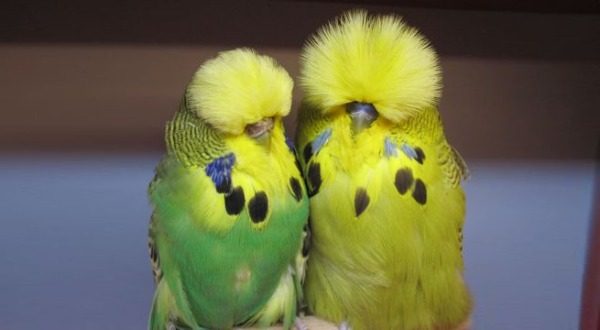   Ipswich Budgerigar Society